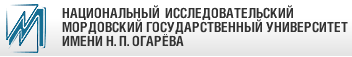 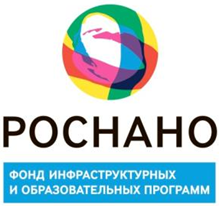 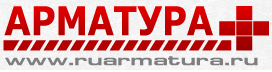 ООО «Кабельные системы»430001, РОССИЯ, г. Саранск, ул. Пролетарская, 130 А , тел/факс: 8 (8342) 23-11-44   ИНН/КПП  1326205534/132601001, ОГРН 1081326001129, р/сч. 40702810939000004753  ОТДЕЛЕНИЕ N 8589 СБЕРБАНКА РОССИИ г. Саранск,                  к/сч. 30101810100000000615 БИК 048952615Сетка BASIS базальт Предназначена для армирования  бетонных конструкций взамен обычной металлической арматуры.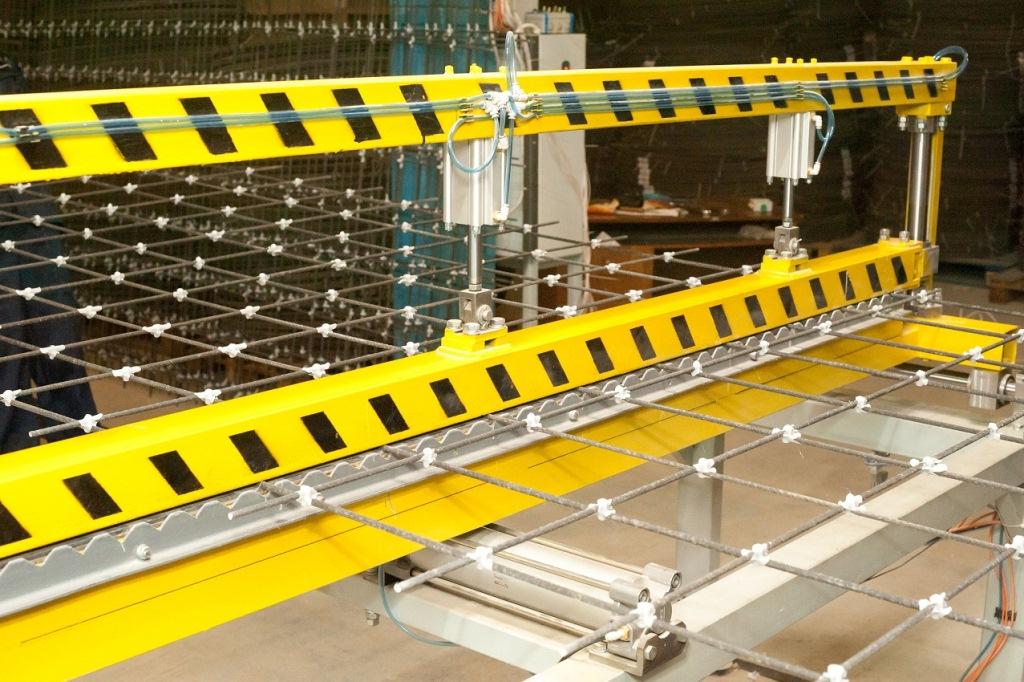 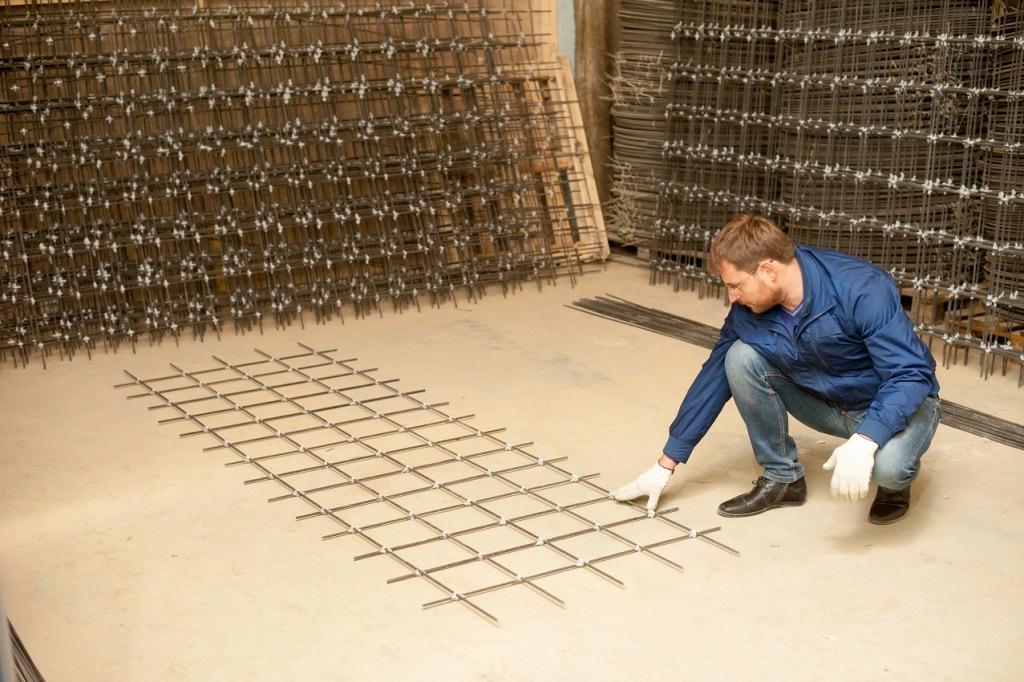 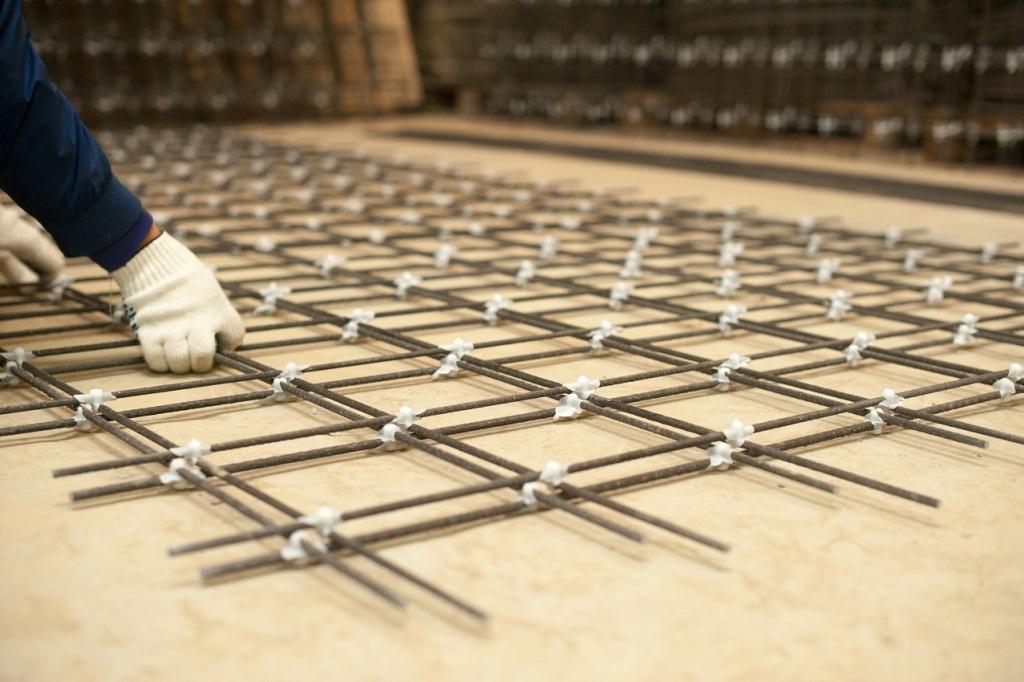      Сетки больших размеров ячейкой 150х150, 200х200.     Стандартные размеры карты:   по ширине 1750  мм, 2000 мм, 2200 мм;  по длине 3000 мм, 4000 мм, 6000 мм.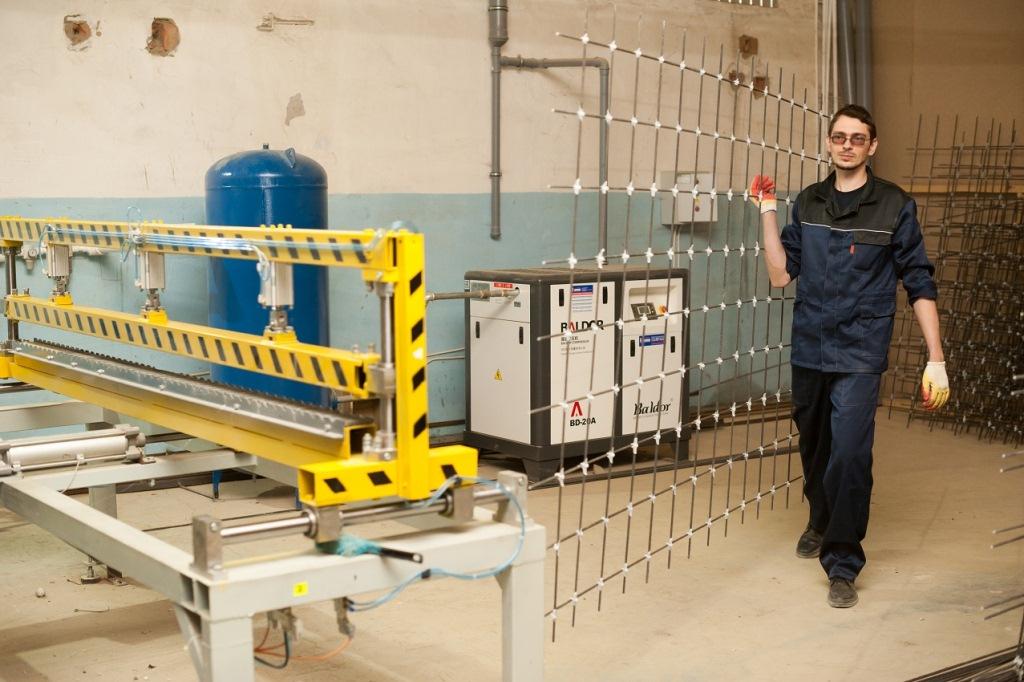 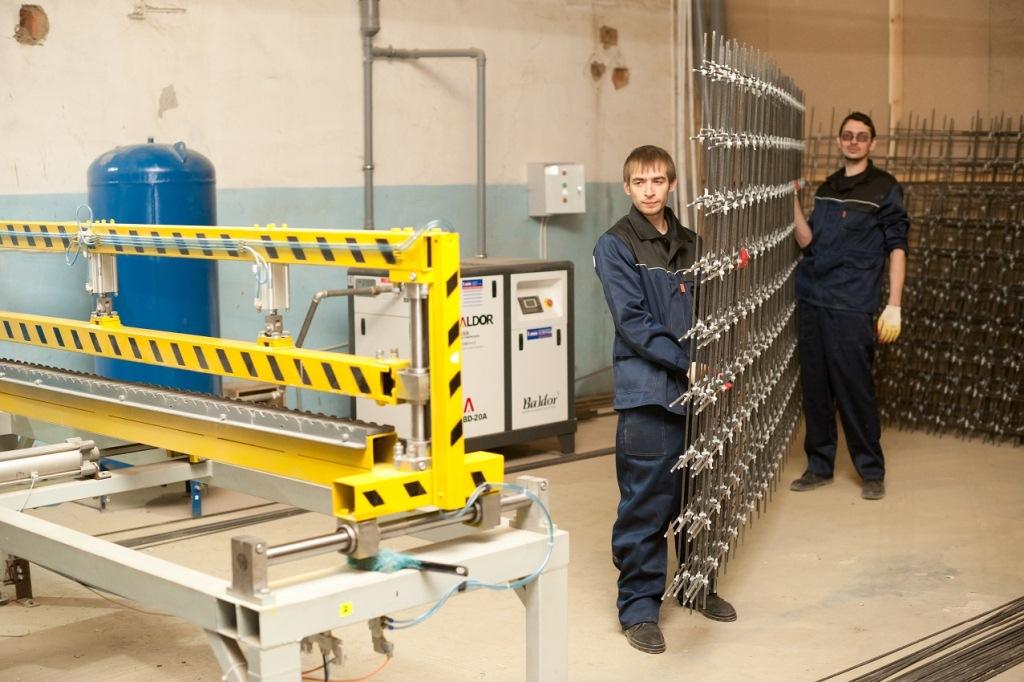                 на 25% дешевле           в 9 раз легче металла              ее не нужно вязатьКонструкция оборудования и сетки запатентованы  ООО «ККМ». Продукция соответствует                                    ГОСТ 31938-2012 и СП 63.13330.2012.  Не имеет аналогов в России и за рубежом.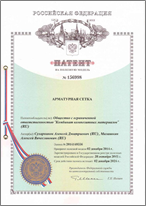 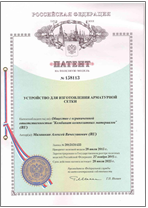 Диаметр стержня,ммЯчейка, мм      Цена,     р./м²          с НДС6150х150Звоните8150х150Звоните10150х150Звоните6200х200Звоните8200х200Звоните10200х200Звоните